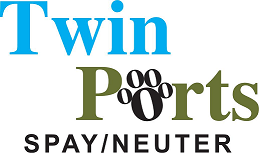 2002 West Superior StreetDuluth, MN 55806T: (218)-623-6342F: (218)-623-6719_______________________                                                                  E: info@northlandspayneuter.orgDate of Appointment________________________________           ________________________________                   Feline              Canine                     Male             Female                                Owner’s First Name                                              Owner’s Last Name                                _____________________            ___________________________________________             _________________          _______________________          Animal’s Name                               Animal’s Breed	                                                            Animal’s Age/D.O.B.           Animal’s Color___________________________________________________________            _______________________            _______            _______________Owner’s Street Address                                                                                                   City                                                        State                   Zip Code______________________________            ______________________________             _________________________________________________   Home Phone Number                                       Alternate Phone Number                                  Email AddressHas the animal ever undergone a previous surgical procedure?               Yes               No      If yes, please describe: _____________________________________________________________________________________________________________________________________________________Does the animal have any previous or current medical/health conditions (include coughing, sneezing, vomiting, diarrhea and/or ingesting foreign objects)?               Yes               No      If yes, please describe: ________________________________________________________________________________________________________________________________________________________________________________________________Has the animal been to a veterinarian within the last 30 days?               Yes               No      If yes, what was the reason for the visit:               Routine Checkup               Vaccines               Injury               Illness               Other: _________________________________________________Is the animal currently taking any medications, including any flea and/or tick treatments (administered in the last 30 days) or received an injection(s), other than vaccines, in the past 30 days?               Yes               No      If yes, please describe:_____________________________________________________________________________________________________________________________________________________________Has the animal had any weight gain/loss?               Yes               No      If yes, please describe:______________________________________________How is the animal’s appetite/water consumption? _______________________________________________________________________________Is there anything else you would like us to look at today during your visit?               Yes               No      If yes, please describe:____________________________________________________________________________________________________________________________________________REQUESTED VACCINES/SERVICESWellness Exam $15.00 per patient (REQUIRED)Canine___ Rabies Vaccine ($15)___ Canine Distemper Combo Vaccine ($20)___ Bordetella Vaccine ($20)___ Lyme Vaccine ($25)___ Leptospirosis Vaccine ($25)___ Canine Influenza Vaccine ($25)___ Microchip – Includes registration ($20)___ Heartworm Test ($20)___4DX Test – Heartworm and Tick Borne Diseases ($40)___ Nail Trim ($10)___ Ear Cytology ($15)___ Fecal ($15)___ Urinalysis ($25) ___ Anal Gland Expression ($15)___ Skin Scraping ($15)___ Flea/Tick Prevention (Varies)___ Heartworm Prevention (Varies)Feline___ Rabies Vaccine ($15)___ Feline Distemper Combo Vaccine ($20)___ Feline Leukemia Vaccine ($25)___ Microchip – Includes registration ($20)___ FIV/FeLV Test ($30)___ Nail Trim ($10)___ Soft Paws ($20)___ Ear Cytology/Ear Mite Check ($25)___ Fecal ($15)___ Urinalysis ($25)___ Anal Gland Expression ($15)___ Skin Scraping ($15)___ Flea/Tick Prevention (Varies)___ Shave – Lion Cut ($60)BY SIGNING BELOW, I ACKNOWLEDGE THAT I HAVE READ, UNDERSTOOD, AND AGREE TO THE TERMS IN THE WELLNESS CONSENT/RELEASE AGREEMENT AND ANY ATTACHED AGREEMENTS_______________________________________________________________________________            _______________________Signature					           Date